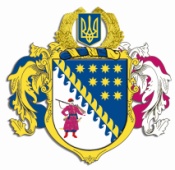 ДНІПРОПЕТРОВСЬКА ОБЛАСНА РАДАVIІ СКЛИКАННЯПостійна комісія обласної ради з питань соціально-економічного розвитку області, бюджету та фінансівпросп. Олександра Поля, 2, м. Дніпро, 49004П Р О Т О К О Л   № 61засідання постійної комісії обласної ради13 квітня 2018 року							м. Дніпро15.00 годинУсього членів комісії:		 13 чол.Присутні:                   		 11 чол. (з них 2 – телеконференція)Відсутні:                     		   2 чол.Присутні члени комісії: Ніконоров А.В., Саганович Д.В., Ульяхіна А.М., Ангурець О.В., Орлов С.О., Петросянц М.М., Плахотнік О.О., Мазан Ю.В., 
Войтов Г.О., Жадан Є.В. (телеконференція), Мартиненко Є.А. (телеконференція). Відсутні члени комісії: Шамрицька Н.А., Удод Є.Г.У роботі комісії взяли участь:Петровська Л.С. – виконуюча обов’язки директора департаменту фінансів облдержадміністрації;Коломоєць А.В. ‒ директор департаменту житлово-комунального господарства та будівництва облдержадміністрації;Кушвід О.А. ‒ директор департаменту капітального будівництва облдержадміністрації;Кулик В.В. – заступник директора департаменту охорони здоров’я облдержадміністрації;Буц О.В. – заступник начальника управління – начальник відділу мистецтв, освіти, культурно-дозвіллєвої діяльності та організаційно-кадрової роботи управління культури, національностей і релігій облдержадміністрації;Швець Л.В. – керівник групи централізованої бухгалтерії департаменту освіти і науки облдержадміністрації;Образенко О.О. – начальник фінансово-економічного відділу департаменту освіти і науки облдержадміністрації;Семикіна О.С.– заступник начальника управління економіки, бюджету та фінансів – начальник відділу капітальних вкладень виконавчого апарату обласної ради;Богуславська І.О. – заступник начальника управління економіки, бюджету та фінансів – начальник відділу бюджету та фінансів виконавчого апарату обласної ради;Мазан Г.А. – заступник начальника управління бухгалтерського обліку, фінансів та господарської діяльності-начальник відділу бухгалтерського обліку та фінансів обласної ради;Повірена Я.В. – головний спеціаліст відділу житлово-комунального господарства управління житлово-комунального господарства та комунальної власності виконавчого апарату обласної ради.Головував: Ніконоров А.В.Порядок денний засідання постійної комісії:Про розгляд проекту розпорядження голови обласної ради „Про внесення змін до рішення обласної ради від 01 грудня 2017 року 
№ 268-11/VІІ „Про обласний бюджет на 2018 рік”.Звіт про хід виконання Регіональної міжгалузевої програми щодо надання фінансової підтримки комунальним підприємствам (установам), що належать до спільної власності територіальних громад сіл, селищ та міст Дніпропетровської області, на 
2013 – 2018 роки за 2017 рік.Різне.СЛУХАЛИ: 1. Про розгляд проекту розпорядження голови обласної ради „Про внесення змін до рішення обласної ради від 01 грудня 2017 року № 268-11/VІІ „Про обласний бюджет на 2018 рік”.	Інформація: Петровської Л.С. – виконуючої обов’язки директора департаменту фінансів облдержадміністрації стосовно внесення змін до рішення обласної ради від 01 грудня 2017 року № 268-11/VІІ „Про обласний бюджет на 2018 рік”.ВИСТУПИЛИ: Ніконоров А.В., Саганович Д.В., Ульяхіна А.М., 
Ангурець О.В., Войтов Г.О., Мазан Ю.В., Коломоєць А.В., Кушвід О.А.ВИРІШИЛИ: 	1. Інформацію виконуючої обов’язки директора департаменту фінансів облдержадміністрації Петровської Л.С. взяти до відома.2. Погодити запропонований облдержадміністрацією проект розпорядження голови обласної ради „Про внесення змін до рішення обласної ради від 01 грудня 2017 року № 268-11/VІІ „Про обласний бюджет на 2018 рік” (лист облдержадміністрації від 12.04.2018 № 18-1374/0/2-18 додається на 13 арк. (25 стор.), пояснювальна записка департаменту фінансів облдержадміністрації від 12.04.2018 № 689/0/17-18 додається на 2 арк. 
(4 стор.)) із наступними змінами, а саме:за пропозицією департаменту фінансів облдержадміністрації:збільшити дохідну та видаткову частини обласного бюджету на суму 157,6 тис. грн за рахунок компенсації з державного дорожнього фонду за підсумками І кварталу 2018 року, яку пропонується спрямувати головному розпоряднику коштів – департаменту житлово-комунального господарства та будівництва облдержадміністрації на здійснення заходів з розвитку автомобільних доріг загального користування, ділянок вулиць і доріг міст та інших населених пунктів, що суміщаються з автомобільними дорогами загального користування;збільшити дохідну та видаткову частини обласного бюджету на загальну суму 2 977,0 тис. грн за рахунок передачі субвенцій з місцевих бюджетів області, яку пропонується спрямувати головному розпоряднику коштів – департаменту житлово-комунального господарства та будівництва облдержадміністрації на фінансове забезпечення будівництва, реконструкції, ремонту і утримання автомобільних доріг загального користування місцевого значення, вулиць і доріг комунальної власності у населених пунктах (Петриківський район – 400,0 тис грн (поточний ремонт), Вербківська сільська рада – 2 577,0 тис грн (капітальний ремонт));за пропозицією департаменту житлово-комунального господарства та будівництва облдержадміністрації у зв’язку зі зміною напряму використання коштів по КП „Декоративні культуриˮ ДОРˮ здійснити перерозподіл коштів обласного бюджету, а саме: зменшити видатки загального фонду по КПКВК 1216030 „Організація благоустрою населених пунктівˮ (КЕКВ 2610) на суму 2,2 млн грн та збільшити видатки по спеціальному фонду КПКВК 1217330 „Будівництво інших об’єктів соціальної та виробничої інфраструктури комунальної власностіˮ (КЕКВ 3210) на суму 2,2 млн грн для проведення робіт з „Реконструкції оранжерейного комплексуˮ.3. Рекомендувати голові обласної ради прийняти проект розпорядження „Про внесення змін до рішення обласної ради від 01 грудня 2017 року № 268-11/VІІ „Про обласний бюджет на 2018 рік” із зазначеними змінами. 4. Рекомендувати департаменту фінансів облдержадміністрації (Шебеко) надати проект рішення обласної ради „Про внесення змін до рішення обласної ради від 01 грудня 2017 року № 268-11/VІІ „Про обласний бюджет на 2018 рік” з цими змінами на чергову сесію обласної ради для затвердження.5. Запросити на чергове засідання постійної комісії обласної 
ради з питань соціально-економічного розвитку області, бюджету та
фінансів директора департаменту освіти і науки облдержадміністрації Полторацького О.В. з доповіддю стосовно забезпечення закладів середньої освіти області необхідним обладнанням та засобами навчання (у т.ч. за рахунок коштів державного бюджету).Результати голосування:за 			11проти		 -утримались 	 -усього 		11СЛУХАЛИ: 2. Звіт про хід виконання Регіональної міжгалузевої програми щодо надання фінансової підтримки комунальним підприємствам (установам), що належать до спільної власності територіальних громад сіл, селищ та міст Дніпропетровської області, на 
2013 – 2018 роки за 2017 рік.	Інформація: Повіреної Я.В. – головного спеціаліста відділу житлово-комунального господарства управління житлово-комунального господарства та комунальної власності виконавчого апарату обласної радиВИСТУПИЛИ: Ніконоров А.В., Саганович Д.В.ВИРІШИЛИ: Погодити та взяти до відома звіт про хід виконання Регіональної міжгалузевої програми щодо надання фінансової підтримки комунальним підприємствам (установам), що належать до спільної власності територіальних громад сіл, селищ та міст Дніпропетровської області, на 
2013 – 2018 роки за 2017 рік.Результати голосування:за 			11проти		-утримались 	-усього 		11СЛУХАЛИ: 3. Різне.Пропозиції не надходили.Інформація: ВИСТУПИЛИ: ВИРІШИЛИ: Результати голосування:за 			-проти		-утримались 	-усього 		-Голова комісії							А.В. НІКОНОРОВСекретар комісії							Д.В. САГАНОВИЧ 